THE MARKETING BUREAU LTD  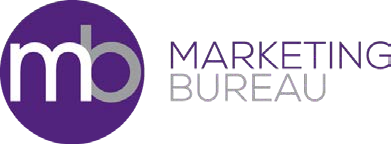 JOB APPLICATION FORM 01534 504800 THE MARKETING BUREAU LTD  JOB APPLICATION FORM 01534 504800 THE MARKETING BUREAU LTD  JOB APPLICATION FORM 01534 504800 THE MARKETING BUREAU LTD  JOB APPLICATION FORM 01534 504800 THE MARKETING BUREAU LTD  JOB APPLICATION FORM 01534 504800 THE MARKETING BUREAU LTD  JOB APPLICATION FORM 01534 504800 THE MARKETING BUREAU LTD  JOB APPLICATION FORM 01534 504800 THE MARKETING BUREAU LTD  JOB APPLICATION FORM 01534 504800 THE MARKETING BUREAU LTD  JOB APPLICATION FORM 01534 504800 THE MARKETING BUREAU LTD  JOB APPLICATION FORM 01534 504800 THE MARKETING BUREAU LTD  JOB APPLICATION FORM 01534 504800 THE MARKETING BUREAU LTD  JOB APPLICATION FORM 01534 504800 THE MARKETING BUREAU LTD  JOB APPLICATION FORM 01534 504800 THE MARKETING BUREAU LTD  JOB APPLICATION FORM 01534 504800 Position Applying For Position Applying For Freelance Promotional Work  Freelance Promotional Work  Freelance Promotional Work  Freelance Promotional Work  Freelance Promotional Work  Freelance Promotional Work  Freelance Promotional Work  Freelance Promotional Work  Freelance Promotional Work  Freelance Promotional Work  Freelance Promotional Work  Freelance Promotional Work  Date Date Email Email Email Name Name Address Address 	Telephone 	  Daytime   	Telephone 	  Daytime   Mobile Mobile Mobile Date of Birth Date of Birth Age Age Age Place of Birth / nationality Place of Birth / nationality Residential Status in Jersey Residential Status in Jersey How long have you lived in Jersey? How long have you lived in Jersey? How long have you lived in Jersey? How long have you lived in Jersey? How long have you lived in Jersey? How long have you lived in Jersey? Marital Status Marital Status No. of children? No. of children? No. of children? No. of children? No. of children? Are you a car Driver ? Are you a car Driver ? Do you have your own car? Do you have your own car? Do you have your own car? Do you have your own car? Do you have your own car? Do you have your own car? What is your present job ? What is your present job ? Available for freelance work? Available for freelance work? Daytime Daytime Daytime Daytime Evening Evening Evening Evening Evening Weekend Weekend Weekend 	EXPERIENCE 	 Please answer the following areas with yes or no 	EXPERIENCE 	 Please answer the following areas with yes or no 	EXPERIENCE 	 Please answer the following areas with yes or no 	EXPERIENCE 	 Please answer the following areas with yes or no 	EXPERIENCE 	 Please answer the following areas with yes or no 	EXPERIENCE 	 Please answer the following areas with yes or no 	EXPERIENCE 	 Please answer the following areas with yes or no 	EXPERIENCE 	 Please answer the following areas with yes or no 	EXPERIENCE 	 Please answer the following areas with yes or no 	EXPERIENCE 	 Please answer the following areas with yes or no 	EXPERIENCE 	 Please answer the following areas with yes or no 	EXPERIENCE 	 Please answer the following areas with yes or no 	EXPERIENCE 	 Please answer the following areas with yes or no 	EXPERIENCE 	 Please answer the following areas with yes or no 1. HAVE YOU WORKED IN ANY OF THE FOLLOWING AREAS;1. HAVE YOU WORKED IN ANY OF THE FOLLOWING AREAS;1. HAVE YOU WORKED IN ANY OF THE FOLLOWING AREAS;1. HAVE YOU WORKED IN ANY OF THE FOLLOWING AREAS;1. HAVE YOU WORKED IN ANY OF THE FOLLOWING AREAS;1. HAVE YOU WORKED IN ANY OF THE FOLLOWING AREAS;1. HAVE YOU WORKED IN ANY OF THE FOLLOWING AREAS;1. HAVE YOU WORKED IN ANY OF THE FOLLOWING AREAS;1. HAVE YOU WORKED IN ANY OF THE FOLLOWING AREAS;1. HAVE YOU WORKED IN ANY OF THE FOLLOWING AREAS;1. HAVE YOU WORKED IN ANY OF THE FOLLOWING AREAS;1. HAVE YOU WORKED IN ANY OF THE FOLLOWING AREAS;1. HAVE YOU WORKED IN ANY OF THE FOLLOWING AREAS;1. HAVE YOU WORKED IN ANY OF THE FOLLOWING AREAS;IN STORE PROMOTIONS EXHIBITIONS EXHIBITIONS OUTDOOR EVENTS OUTDOOR EVENTS OUTDOOR EVENTS OUTDOOR EVENTS OUTDOOR EVENTS PUB/ CLUB PROMOTIONS MODELLING MODELLING EXTRAS FOR TV EXTRAS FOR TV EXTRAS FOR TV EXTRAS FOR TV EXTRAS FOR TV LEAFLET DISTRIBUTION MYSTERY SHOP MYSTERY SHOP MARKET RESEARCH MARKET RESEARCH MARKET RESEARCH MARKET RESEARCH MARKET RESEARCH 2. WHICH OF THE SAME CATEGORIES DO YOU FEEL YOU WOULD BE MOST SUITED TO?2. WHICH OF THE SAME CATEGORIES DO YOU FEEL YOU WOULD BE MOST SUITED TO?2. WHICH OF THE SAME CATEGORIES DO YOU FEEL YOU WOULD BE MOST SUITED TO?2. WHICH OF THE SAME CATEGORIES DO YOU FEEL YOU WOULD BE MOST SUITED TO?2. WHICH OF THE SAME CATEGORIES DO YOU FEEL YOU WOULD BE MOST SUITED TO?2. WHICH OF THE SAME CATEGORIES DO YOU FEEL YOU WOULD BE MOST SUITED TO?2. WHICH OF THE SAME CATEGORIES DO YOU FEEL YOU WOULD BE MOST SUITED TO?2. WHICH OF THE SAME CATEGORIES DO YOU FEEL YOU WOULD BE MOST SUITED TO?2. WHICH OF THE SAME CATEGORIES DO YOU FEEL YOU WOULD BE MOST SUITED TO?2. WHICH OF THE SAME CATEGORIES DO YOU FEEL YOU WOULD BE MOST SUITED TO?2. WHICH OF THE SAME CATEGORIES DO YOU FEEL YOU WOULD BE MOST SUITED TO?2. WHICH OF THE SAME CATEGORIES DO YOU FEEL YOU WOULD BE MOST SUITED TO?2. WHICH OF THE SAME CATEGORIES DO YOU FEEL YOU WOULD BE MOST SUITED TO?2. WHICH OF THE SAME CATEGORIES DO YOU FEEL YOU WOULD BE MOST SUITED TO?IN STORE PROMOTIONS EXHIBITIONS EXHIBITIONS OUTDOOR EVENTS OUTDOOR EVENTS OUTDOOR EVENTS OUTDOOR EVENTS PUB/ CLUB PROMOTIONS MODELLING MODELLING EXTRAS FOR TV EXTRAS FOR TV EXTRAS FOR TV EXTRAS FOR TV LEAFLET DISTRIBUTION MYSTERY SHOP MYSTERY SHOP MARKET RESEARCH MARKET RESEARCH MARKET RESEARCH MARKET RESEARCH DO YOU SPEAK ANY OTHER LANGUAGES THAN ENGLISH? DO YOU SPEAK ANY OTHER LANGUAGES THAN ENGLISH? DO YOU SPEAK ANY OTHER LANGUAGES THAN ENGLISH? DO YOU SPEAK ANY OTHER LANGUAGES THAN ENGLISH? DO YOU SPEAK ANY OTHER LANGUAGES THAN ENGLISH? DO YOU SPEAK ANY OTHER LANGUAGES THAN ENGLISH? DO YOU SPEAK ANY OTHER LANGUAGES THAN ENGLISH? DO YOU SPEAK ANY OTHER LANGUAGES THAN ENGLISH? DO YOU SPEAK ANY OTHER LANGUAGES THAN ENGLISH? DO YOU SPEAK ANY OTHER LANGUAGES THAN ENGLISH? DO YOU SPEAK ANY OTHER LANGUAGES THAN ENGLISH? DO YOU SPEAK ANY OTHER LANGUAGES THAN ENGLISH? DO YOU SPEAK ANY OTHER LANGUAGES THAN ENGLISH? DO YOU SPEAK ANY OTHER LANGUAGES THAN ENGLISH? PLEASE ATTACH A PHOTOGRAPH ON THE NEXT PAGE WITH YOUR APPLICATION PLEASE ATTACH A PHOTOGRAPH ON THE NEXT PAGE WITH YOUR APPLICATION PLEASE ATTACH A PHOTOGRAPH ON THE NEXT PAGE WITH YOUR APPLICATION PLEASE ATTACH A PHOTOGRAPH ON THE NEXT PAGE WITH YOUR APPLICATION PLEASE ATTACH A PHOTOGRAPH ON THE NEXT PAGE WITH YOUR APPLICATION PLEASE ATTACH A PHOTOGRAPH ON THE NEXT PAGE WITH YOUR APPLICATION PLEASE ATTACH A PHOTOGRAPH ON THE NEXT PAGE WITH YOUR APPLICATION PLEASE ATTACH A PHOTOGRAPH ON THE NEXT PAGE WITH YOUR APPLICATION PLEASE ATTACH A PHOTOGRAPH ON THE NEXT PAGE WITH YOUR APPLICATION PLEASE ATTACH A PHOTOGRAPH ON THE NEXT PAGE WITH YOUR APPLICATION PLEASE ATTACH A PHOTOGRAPH ON THE NEXT PAGE WITH YOUR APPLICATION PLEASE ATTACH A PHOTOGRAPH ON THE NEXT PAGE WITH YOUR APPLICATION PLEASE ATTACH A PHOTOGRAPH ON THE NEXT PAGE WITH YOUR APPLICATION PLEASE ATTACH A PHOTOGRAPH ON THE NEXT PAGE WITH YOUR APPLICATION Please email your application form to mel@marketing.je Please email your application form to mel@marketing.je Please email your application form to mel@marketing.je Please email your application form to mel@marketing.je Please email your application form to mel@marketing.je Please email your application form to mel@marketing.je Please email your application form to mel@marketing.je Please email your application form to mel@marketing.je Please email your application form to mel@marketing.je Please email your application form to mel@marketing.je Please email your application form to mel@marketing.je Please email your application form to mel@marketing.je Please email your application form to mel@marketing.je Please email your application form to mel@marketing.je 